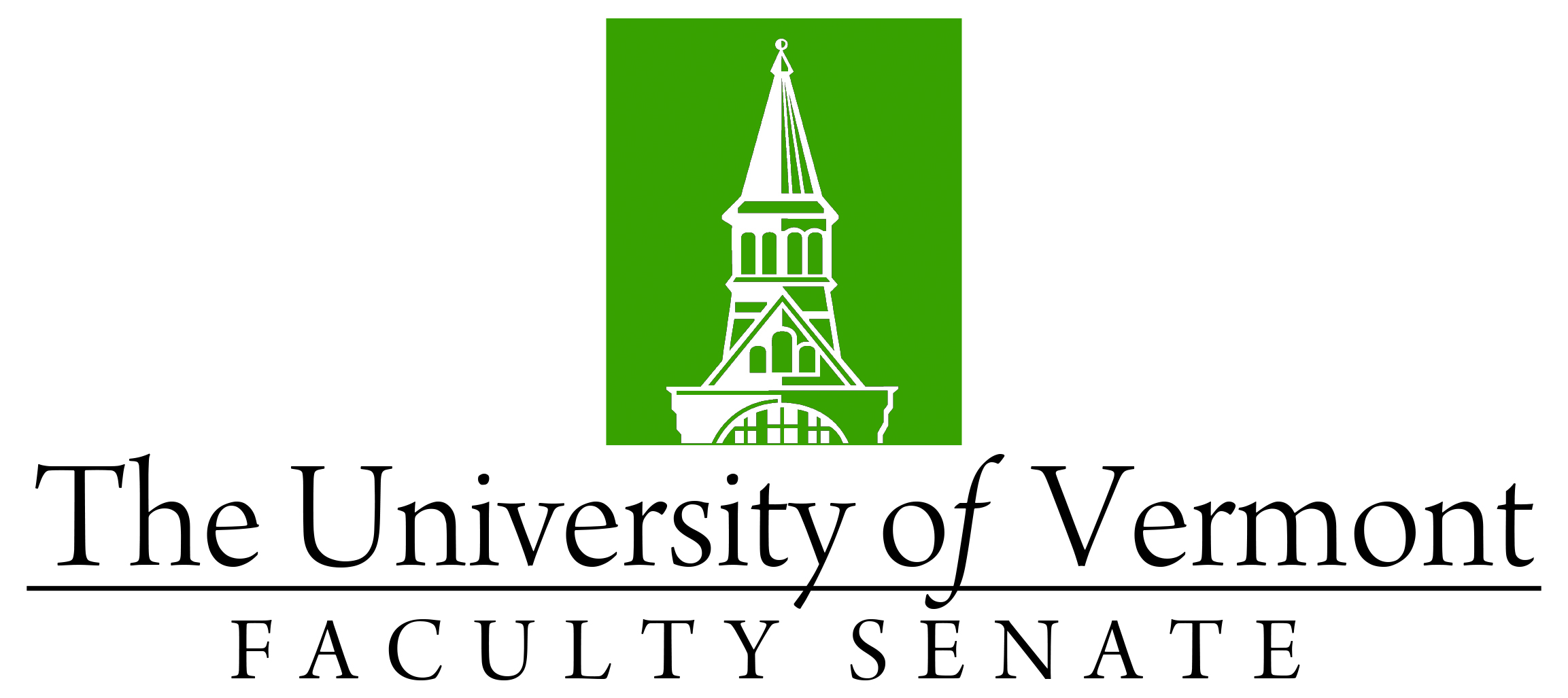 Faculty Senate MeetingMonday, April 19, 20214:00 – 5:30 pm, Online via TeamsAgenda2020-2021 Faculty Senate MeetingsMondays 4:00 – 5:30 PM (exceptions noted)8/24/20 – 3:00 – 4:30 PM9/21/2010/19/2011/16/2012/21/20 – 3:00 – 4:30 PM2/1/213/15/214/19/215/20/21 – 3:00 – 4:30 PM Thursday4:00Faculty Senate President’s Welcome Remarks – Chris Burns [5 min]Election ResultsReferendum Ballot for Bylaws Amendments4:05Consent Agenda (vote) [5 min]Minutes of the 03/15/21 & 3/22/21 Faculty Senate MeetingsCurricular AffairsNo-contest Termination Dietetics, Nutrition & Food Sciences major (CALS)Name Change Agroecology major (CALS)No-Contest Termination Sustainable Landscape Horticulture major (CALS)No-Contest Deactivation Consumer Affairs minor (CALS)No-Contest Terminations 16 Secondary Education minors (CESS)CAC Report Out – Items that do not require Faculty Senate voteNew concentrations in the existing Nutrition & Food Sciences major (CALS)New concentrations in the existing Agroecology major (CALS)4:10Review Processes for Proposals Relating to Academic Unit Structure [20 min]4:30Office of Engagement - Chris Koliba [20 min]4:50Financial update – Provost Prelock & Richard Cate [25 min]5:15Academic Reorganization update – Dave Jenemann [10 min]5:25New Business [5 min]5:30Adjourn